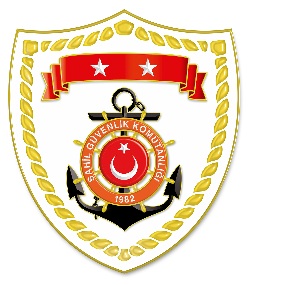 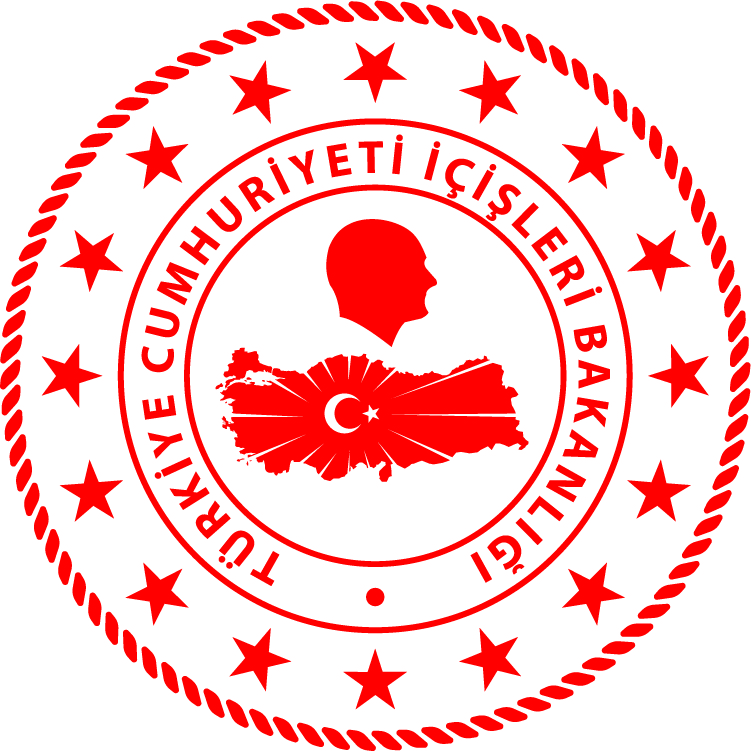 CG Aegean Sea Regional Command*Shared data include the records kept during incidents of irregular migration by water. General statistical data are available at goc.gov.tr/duzensiz-goc-istatistikler.NUDATELOCATION/PLACE AND TIMEIRREGULAR MIGRATION ASSETTOTAL NUMBER OF APPREHENDED FACILITATORS/SUSPECTTOTAL NUMBER OF RESCUED
PEOPLENATIONALITY OF RESCUED/APPREHENDED MIGRANTS/ PEOPLE ON THE BASIS OF DECLARATION111 April 2024Off the Coast of MUĞLA/Bodrum05.10Lastik Bot-2323 Afghanistan (8 of them children)211 April 2024Off the Coast of AYDIN/Kuşadası06.00Lastik Bot-2418 Palestine, 3 Syria, 3 Yemen (9 of them children)311 April 2024Off the Coast of AYDIN/Kuşadası12.50Lastik Bot-3534 Syria, 1 Palestine (16 of them children)411 April 2024Off the Coast of AYDIN/Kuşadası16.20Jet Ski-33 Syria